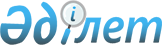 2009 жылға арналған қала бюджеті туралы
					
			Күшін жойған
			
			
		
					Қарағанды облысы Қаражал қалалық мәслихатының ХII сессиясының 2008 жылғы 22 желтоқсандағы N 99 шешімі. Қарағанды облысы Қаражал қаласы Әділет басқармасында 2008 жылғы 29 желтоқсанда N 8-5-60 тіркелді. Қолданылу мерзімінің өтуіне байланысты күші жойылды (Қарағанды облысы Қаражал қалалық мәслихатының аппаратының 2011 жылғы 22 сәуірдегі N 1-24/70 хатымен)      Ескерту. Қолданылу мерзімінің өтуіне байланысты күші жойылды (Қарағанды облысы Қаражал қалалық мәслихатының аппаратының 2011.04.22 N 1-24/70 хатымен).      РҚАО ескертпесі.

      Мәтінде авторлық орфография және пунктуация сақталған.

      2008 жылғы 4 желтоқсандағы Қазақстан Республикасының Бюджет Кодексіне, "Қазақстан Республикасындағы жергiлiктi мемлекеттiк басқару туралы" Қазақстан Республикасының 2001 жылғы 23 қаңтардағы Заңына сәйкес қалалық Мәслихат ШЕШIМ ЕТТI:



      1. 2009 жылға арналған қалалық бюджет 1 қосымшасына сәйкес келесі көлемдерде бекiтiлсiн:

      1) кiрiстер – 1 179 759 мың теңге, оның iшiнде:

      салық түсімдері – 421 317 мың теңге;

      салықтық емес түсімдері – 2 602 мың теңге;

      негізгі капиталды сатудан түскен түсімдері – 281 мың теңге;

      трансферттер түсімдері – 755 559 мың теңге;

      2) шығындар – 1 174 568 мың теңге.

      2-1) 2009 жылға арналған қалалық бюджет шығыстарының құрамында өңірлік жұмыспен қамту және кадрларды қайта даярлау стратегиясын іске асыруға 215923 мың теңге сомасында, оның ішінде:

      210 073 мың теңге - халықтың жұмыспен қамтылуын қамтамасыз етуге;

      5 850 мың теңге - әлеуметтік жұмыс орындары және жастар практикасы бағдарламасын кеңейтуге ағымдағы нысаналы трансферттер қарастырылғаны ескерілсін.

      3) таза бюджеттік кредиттеу – 0 мың теңге, оның ішінде:

      бюджеттік кредиттер – 0 мың теңге;

      бюджеттік кредиттерді өтеу - 0 мың теңге;

      4) қаржылық активтерімен операция бойынша сальдо – 9 867 мың теңге, оның ішінде:

      қаржылық активтерді алу – 9 867 0 мың теңге;

      мемлекеттің қаржы активтерін сатудан түсетін түсімдер - 0 мың теңге;

      5) бюджеттің дефициті (профициті) – алу 4676 мың теңге;

      6) бюджет дефицитін (профицитін пайдалану) қаржыландыру – 4676 мың теңге, оның ішінде:

      қарыздар түсімдері - 0 мың теңге;

      қарыздарды өтеу - 0 мың теңге;

      бюджет қаражаттарының пайдаланылған қалдықтары – 4676 мың теңге;

      Ескерту. 1 тармаққа өзгерту енгізілді - Қаражал қалалық мәслихатының 2009.02.27 N 122; 2009.04.24 N 140 (2009.01.01 бастап қолданысқа енеді); 2009.07.03 N 165 (2009.01.01 бастап қолданысқа енеді); 2009.09.10 N 177 (2009.01.01 бастап қолданысқа енеді); 2009.10.13 N 182 (2009.01.01 бастап қолданысқа енеді); 2009.11.26 N 198 (2009.01.01 бастап қолданысқа енеді) шешімдерімен.



      2. Қала бюджетінің кірістерінің және шығындарының құрамында нысаналы трансферттер 267 711 мың теңге көлемінде қарастырылған, оның ішінде:

      "2002-2010 жылдарға арналған ауыз су" аймақтық бағдарламаға сәйкес сумен жабдықтау жүйесін дамытуға – 122 861 мың теңге;

      Қазақстан Республикасының 2008-2010 жылдарға арналған тұрғын үй құрылысы Мемлекеттік бағдарламасына сәйкес мемлекеттік коммуналдық тұрғын үй қорынан тұрғын үй салуға – 3000 мың теңге;

      бастауыш, негізгі орта және жалпы білім беретін мемлекеттік мекемелерінде лингафондық және мультимедиялық кабинет құруға – 5 541 мың теңге;

      бастауыш, негізгі орта және жалпы орта білім беретін мемлекеттік мекемелерінде физика, химия және биология кабинеттерін оқу жабдықтарымен жарақтандыруға – 4 096 мың теңге;

      білім беру саласының мемлекеттік жүйесінде жаңа технология енгізуге - 19 072 мың теңге;

      мемлекеттік атаулы әлеуметтік көмекті және күнкөріс шегі мөлшерінің өсуіне байланысты 18 жасқа дейінгі балаларға ай сайынғы берілетін мемлекеттік жәрдемақыны төлеуге – 8 590 мың теңге;

      заңдардың өзгеруіне байланысты жергілікті бюджеттердің шығындарына өтемақыға 104 551 мың теңге.



      3. 2009 жылға арналған облыстық бюджеттен берілетін 302 496 мың теңге көлеміндегі субвенция қала бюджетінде қарастырылған.



      4. 2009 жылға арналған қала бюджетінің шығыстарының құрамында мыналар қарастырылғаны ескерілсін:

      аз қамтылған отбасылардың 18 жасқа дейінгі балаларына мемлекеттік жәрдемақы төлеуге – 4 437 мың теңге;

      жұмыспен қамту бағдарламасын іске асыруға – 9 517 мың теңге;

      мемлекеттік атаулы әлеуметтік көмек көрсетуге – 11 077 мың теңге;

      жергілікті өкілетті органдардың шешімі бойынша мұқтаж азаматтардың жекелеген топтарына әлеуметтік көмек көрсетуге – 30 523 мың теңге;

      Заңды тұлғалардың жарғылық капиталын қалыптастыру немесе ұлғайтуға – 9 867 мың теңге;



      5. Жергілікті атқарушы органының резервіне - 12 984 мың теңге;



      6. 2009 жылға арналған қалалық бюджеттің бюджеттік даму бағдарламаларының тізбесі 2 қосымшаға сәйкес бюджеттік инвестициялық жобаларды (бағдарламалар) іске асыруға және заңды тұлғаның жарғылық капиталын қалыптастыруға немесе арттыруға бағытталған бюджеттік бағдарламаларға бөлумен бекітілсін.



      7. 2009 жылға арналған бюджетті атқару барысында секвестрлеуге жатпайтын бюджеттік бағдарламалар тізбесі 3 қосымшаға сәйкес бекітілсін.



      8. Осы шешімнің 4, 5 қосымшаларына сәйкес, кент әкімдері аппараттары арқылы қаржыландырылатын бюджеттік бағдарламалардың шығындары бекітілсін.



      9. Осы шешiм 2009 жылдың 1 қаңтарынан бастап қолданысқа енедi.      XII сессия төрағасы                        Т. Қасымов      Қалалық Мәслихаттың хатшысы                Н. Кәдірсізов      КЕЛІСІЛДІ      Қаражал қаласының әкімі                    Ғ. Мұқашев

Қаражал қалалық Мәслихатының

2008 жылғы 22 желтоқсандағы

N 99 шешіміне

1-қосымша

2009 жылға арналған Қаражал қаласының бюджеті      Ескерту. 1-қосымша жаңа редакцияда - Қарағанды облысы Қаражал қалалық мәслихатының 2009.11.26 N 198 (2009.01.01 бастап қолданысқа енеді) шешімімен.

Қаражал қалалық Мәслихатының

2009 жылғы 22 желтоқсандағы

N 99 шешіміне

2-қосымша

2009 жылға арналған қалалық бюджеттің бюджеттік даму бағдарламаларының тізбесі

Қаражал қалалық Мәслихатының

2009 жылғы 22 желтоқсандағы

N 99 шешіміне

3-қосымша

2009 жылға арналған бюджетті атқару барысында секвестрлеуге жатпайтын бюджеттік бағдарламалар тізбесі

Қаражал қалалық Мәслихатының

2008 жылғы 22 желтоқсандағы

N 99 шешіміне

4-қосымша

Жәйрем кенті әкім аппаратынан қаржыландырылатын бюджеттік бағдарламаларының шығындары      Ескерту. 4-қосымша жаңа редакцияда - Қарағанды облысы Қаражал қалалық мәслихатының 2009.10.13 N 182 (2009.01.01 бастап қолданысқа енеді) шешімімен.

Қаражал қалалық Мәслихатының

2008 жылғы 22 желтоқсандағы

N 99 шешіміне

5-қосымша

Шалғы кенті әкім аппаратынан қаржыландырылатын бюджеттік бағдарламаларының шығындары      Ескерту. 5-қосымша жаңа редакцияда - Қарағанды облысы Қаражал қалалық мәслихатының 2009.10.13 N 182 (2009.01.01 бастап қолданысқа енеді) шешімімен.
					© 2012. Қазақстан Республикасы Әділет министрлігінің «Қазақстан Республикасының Заңнама және құқықтық ақпарат институты» ШЖҚ РМК
				СанатыСанатыСанатыСанатыСома (мың теңге)СыныбыСыныбыСыныбыСома (мың теңге)Iшкi сыныбыIшкi сыныбыСома (мың теңге)АтауыСома (мың теңге)1) Кірістер11797591Салықтық түсімдер42131701Табыс салығы1410472Жеке табыс салығы14104703Әлеуметтiк салық1324331Әлеуметтік салық13243304Меншiкке салынатын салықтар1356701Мүлiкке салынатын салықтар1176563Жер салығы67254Көлiк құралдарына салынатын салық112845Бірыңғай жер салығы505Тауарларға, жұмыстарға және қызметтерге салынатын iшкi салықтар104332Акциздер3323Табиғи және басқа ресурстарды пайдаланғаны үшiн түсетiн түсiмдер84934Кәсiпкерлiк және кәсiби қызметтi жүргiзгенi үшiн алынатын алымдар160808Заңдық мәнді іс-әрекеттерді жасағаны және (немесе) оған уәкілеттігі бар мемлекеттік органдар немесе лауазымды адамдар құжаттар бергені үшін алынатын міндетті төлемдер17341Мемлекеттік баж17342Салықтық емес түсiмдер260201Мемлекеттік меншіктен түсетін түсімдер12865Мемлекет меншігіндегі мүлікті жалға беруден түсетін кірістер128606Басқа да салықтық емес түсiмдер13161Басқа да салықтық емес түсiмдер13163Негізгі капиталды сатудан түсетін түсімдер28101Мемлекеттік мекемелерге бекітілген мемлекеттік мүлікті сату341Мемлекеттік мекемелерге бекітілген мемлекеттік мүлікті сату3403Жердi және материалдық емес активтердi сату2471Жерді сату1072Материалдық емес активтерді сату1404Трансферттердің түсімдері75555902Мемлекеттiк басқарудың жоғары тұрған органдарынан түсетiн трансферттер7555592Облыстық бюджеттен түсетiн трансферттер755559Функционалдық топФункционалдық топФункционалдық топФункционалдық топФункционалдық топСома (мың теңге)Кіші функцияКіші функцияКіші функцияКіші функцияСома (мың теңге)Бюджеттік бағдарламалардың әкімшісіБюджеттік бағдарламалардың әкімшісіБюджеттік бағдарламалардың әкімшісіСома (мың теңге)БағдарламаБағдарламаСома (мың теңге)АтауыСома (мың теңге)1234562) Шығындар11745681Жалпы сипаттағы мемлекеттiк қызметтер9572701Мемлекеттiк басқарудың жалпы функцияларын орындайтын өкiлдi, атқарушы және басқа органдар66382112Аудан (облыстық маңызы бар қала) мәслихатының аппараты11139001Аудан (облыстық маңызы бар қала) мәслихатының қызметін қамтамасыз ету11139122Аудан (облыстық маңызы бар қала) әкімінің аппараты39842001Аудан (облыстық маңызы бар қала) әкімінің қызметін қамтамасыз ету39842123Қаладағы аудан, аудандық маңызы бар қала, кент, ауыл (село), ауылдық (селолық) округ әкімінің аппараты15401001Қаладағы ауданның, аудандық маңызы бар қаланың, кенттің, ауылдың (селоның), ауылдық (селолық) округтің әкімі аппаратының қызметін қамтамасыз ету1540102Қаржылық қызмет16527452Ауданның (облыстық маңызы бар қаланың) қаржы бөлімі16527001Қаржы бөлімінің қызметін қамтамасыз ету13307003Салық салу мақсатында мүлікті бағалауды жүргізу218011Коммуналдық меншікке түскен мүлікті есепке алу, сақтау, бағалау және сату300205Жоспарлау және статистикалық қызмет12818453Ауданның (облыстық маңызы бар қаланың) экономика және бюджеттік жоспарлау бөлімі12818001Экономика және бюджеттік жоспарлау бөлімнің қызметін қамтамасыз ету128182Қорғаныс219001Әскери мұқтаждар2040122Аудан (облыстық маңызы бар қала) әкімінің аппараты2040005Жалпыға бірдей әскери міндетті атқару шеңберіндегі іс-шаралар204002Төтенше жағдайлар жөнiндегi жұмыстарды ұйымдастыру150122Аудан (облыстық маңызы бар қала) әкімінің аппараты150006Аудан (облыстық маңызы бар қала) ауқымындағы төтенше жағдайлардың алдын алу және оларды жою1504Бiлiм беру55876601Мектепке дейiнгi тәрбие және оқыту28234123Қаладағы аудан, аудандық маңызы бар қала, кент, ауыл (село), ауылдық (селолық) округ әкімінің аппараты13767004Мектепке дейінгі тәрбие ұйымдарын қолдау13767471Ауданның (облыстық маңызы бар қаланың) білім, дене шынықтыру және спорт бөлімі14467003Мектепке дейінгі тәрбие ұйымдарының қызметін қамтамасыз ету1446702Бастауыш, негізгі орта және жалпы орта бiлiм беру449602123Қаладағы аудан, аудандық маңызы бар қала, кент, ауыл (село), ауылдық (селолық) округ әкімінің аппараты4572005Ауылдық (селолық) жерлерде балаларды мектепке дейін тегін алып баруды және кері алып келуді ұйымдастыру4572471Ауданның (облыстық маңызы бар қаланың) білім, дене шынықтыру және спорт бөлімі445030004Жалпы білім беру418071005Балалар үшін қосымша білім беру7887006Республикалық бюджеттен берілетін нысаналы трансферттердің есебінен білім берудің мемлекеттік жүйесіне оқытудың жаңа технологияларын енгізу1907209Бiлiм беру саласындағы өзге де қызметтер80930123Қаладағы аудан, аудандық маңызы бар қала, кент, ауыл (село), ауылдық (селолық) округ әкімінің аппараты12000018Өңірлік жұмыспен қамту және кадрларды қайта даярлау стратегиясын іске асыру шеңберінде білім беру объектілерін күрделі, ағымды жөндеу12000471Ауданның (облыстық маңызы бар қаланың) білім, дене шынықтыру және спорт бөлімі68930009Ауданның (облыстық маңызы бар қаланың) мемлекеттiк бiлiм беру мекемелер үшiн оқулықтар мен оқу-әдiстемелiк кешендерді сатып алу және жеткiзу13431016Өңірлік жұмыспен қамту және кадрларды қайта даярлау стратегиясын іске асыру шеңберінде білім беру объектілерін күрделі, ағымды жөндеу554996Әлеуметтiк көмек және әлеуметтiк қамсыздандыру10423202Әлеуметтiк көмек95044123Қаладағы аудан, аудандық маңызы бар қала, кент, ауыл (село), ауылдық (селолық) округ әкімінің аппараты1568003Мұқтаж азаматтарға үйінде әлеуметтік көмек көрсету1568451Ауданның (облыстық маңызы бар қаланың) жұмыспен қамту және әлеуметтік бағдарламалар бөлімі93476002Еңбекпен қамту бағдарламасы15241005Мемлекеттік атаулы әлеуметтік көмек7001006Тұрғын үй көмегі37491007Жергілікті өкілетті органдардың шешімі бойынша мұқтаж азаматтардың жекелеген топтарына әлеуметтік көмек21605010Үйден тәрбиеленіп оқытылатын мүгедек балаларды материалдық қамтамасыз ету104014Мұқтаж азаматтарға үйде әлеуметтiк көмек көрсету692501618 жасқа дейінгі балаларға мемлекеттік жәрдемақылар4913017Мүгедектерді оңалту жеке бағдарламасына сәйкес, мұқтаж мүгедектерді міндетті гигиеналық құралдармен қамтамасыз етуге, және ымдау тілі мамандарының, жеке көмекшілердің қызмет көрсету19609Әлеуметтiк көмек және әлеуметтiк қамтамасыз ету салаларындағы өзге де қызметтер9188451Ауданның (облыстық маңызы бар қаланың) жұмыспен қамту және әлеуметтік бағдарламалар бөлімі9188001Жұмыспен қамту және әлеуметтік бағдарламалар бөлімінің қызметін қамтамасыз ету8778011Жәрдемақыларды және басқа да әлеуметтік төлемдерді есептеу, төлеу мен жеткізу бойынша қызметтерге ақы төлеу4107Тұрғын үй-коммуналдық шаруашылық9748701Тұрғын үй шаруашылығы2385472Ауданның (облыстық маңызы бар қаланың) құрылыс, сәулет және қала құрылысы бөлімі2385003Мемлекеттік коммуналдық тұрғын үй қорының тұрғын үй құрылысы және (немесе) сатып алу238502Коммуналдық шаруашылық70454458Ауданның (облыстық маңызы бар қаланың) тұрғын үй-коммуналдық шаруашылығы, жолаушылар көлігі және автомобиль жолдары бөлімі57712012Сумен жабдықтау және су бөлу жүйесінің қызмет етуі29638030Өңірлік жұмыспен қамту және кадрларды қайта даярлау стратегиясын іске асыру шеңберінде инженерлік коммуникациялық инфрақұрылымды жөндеу және елді-мекендерді көркейту28074472Ауданның (облыстық маңызы бар қаланың) құрылыс, сәулет12742005Коммуналдық шаруашылығын дамыту1274203Елді-мекендерді көркейту24648123Қаладағы аудан, аудандық маңызы бар қала, кент, ауыл (село), ауылдық (селолық) округ әкімінің аппараты1557008Елді мекендерде көшелерді жарықтандыру978011Елді мекендерді абаттандыру мен көгалдандыру579458Ауданның (облыстық маңызы бар қаланың) тұрғын үй-коммуналдық шаруашылығы, жолаушылар көлігі және автомобиль жолдары бөлімі23091015Елдi мекендердегі көшелердi жарықтандыру10183016Елдi мекендердiң санитариясын қамтамасыз ету5089017Жерлеу орындарын күтiп-ұстау және туысы жоқтарды жерлеу22018Елдi мекендердi абаттандыру және көгалдандыру77978Мәдениет, спорт, туризм және ақпараттық кеңістiк15550301Мәдениет саласындағы қызмет43274123Қаладағы аудан, аудандық маңызы бар қала, кент, ауыл (село), ауылдық (селолық) округ әкімінің аппараты11993006Жергілікті деңгейде мәдени-демалыс жұмыстарын қолдау11993455Ауданның (облыстық маңызы бар қаланың) мәдениет және тілдерді дамыту бөлімі31281003Мәдени-демалыс жұмысын қолдау3128102Спорт977471Ауданның (облыстық маңызы бар қаланың) білім, дене шынықтыру және спорт бөлімі977014Ауданның (облыстық маңызы бар қаланың) деңгейде спорттық жарыстар өткізу97703Ақпараттық кеңiстiк14125455Ауданның (облыстық маңызы бар қаланың) мәдениет және тілдерді дамыту бөлімі7989006Аудандық (қалалық) кiтапханалардың жұмыс iстеуi7989456Ауданның (облыстық маңызы бар қаланың) ішкі саясат бөлімі6136002Бұқаралық ақпарат құралдары арқылы мемлекеттiк ақпарат саясатын жүргізу613609Мәдениет, спорт, туризм және ақпараттық кеңiстiктi ұйымдастыру жөнiндегi өзге де қызметтер97127455Ауданның (облыстық маңызы бар қаланың) мәдениет және тілдерді дамыту бөлімі93603001Мәдениет және тілдерді дамыту бөлімінің қызметін қамтамасыз ету6103004Өңірлік жұмыспен қамту және кадрларды қайта даярлау стратегиясын іске асыру шеңберінде мәдениет объектілерін күрделі, ағымды жөндеу87500456Ауданның (облыстық маңызы бар қаланың) ішкі саясат бөлімі3524001Ішкі саясат бөлімінің қызметін қамтамасыз ету352410Ауыл, су, орман, балық шаруашылығы, ерекше қорғалатын табиғи аумақтар, қоршаған ортаны және жануарлар дүниесін қорғау, жер қатынастары9629802Су шаруашылығы928612472Ауданның (облыстық маңызы бар қаланың) құрылыс, сәулет және қала құрылысы бөлімі9286112Сумен жабдықтау жүйесін дамыту1800306Жер қатынастары3437463Ауданның (облыстық маңызы бар қаланың) жер қатынастары бөлімі3437001Жер қатынастары бөлімінің қызметін қамтамасыз ету343711Өнеркәсіп, сәулет, қала құрылысы және құрылыс қызметі717102Сәулет, қала құрылысы және құрылыс қызметі7171472Ауданның (облыстық маңызы бар қаланың) құрылыс, сәулет және қала құрылысы бөлімі7171001Құрылыс, сәулет және қала құрылысы бөлімінің қызметін қамтамасыз ету717112Көлiк және коммуникация2872901Автомобиль көлiгi2000458Ауданның (облыстық маңызы бар қаланың) тұрғын үй-коммуналдық шаруашылығы, жолаушылар көлігі және автомобиль жолдары бөлімі2000023Автомобиль жолдарының жұмыс істеуін қамтамасыз ету200009Көлiк және коммуникациялар саласындағы өзге де қызметтер26729123Қаладағы аудан, аудандық маңызы бар қала, кент, ауыл (село), ауылдық (селолық) округ әкімінің аппараты26729020Өңірлік жұмыспен қамту және кадрларды қайта даярлау стратегиясын іске асыру шеңберінде елді-мекендер көшелерін жөндеу және ұстау2672913Басқалар2846409Басқалар28464454Ауданның (облыстық маңызы бар қаланың) кәсіпкерлік және ауыл шаруашылығы бөлімі6957001Кәсіпкерлік және ауыл шаруашылық бөлімі қызметін қамтамасыз ету6957458Ауданның (облыстық маңызы бар қаланың) тұрғын үй-коммуналдық шаруашылығы, жолаушылар көлігі және автомобиль жолдары бөлімі14098001Тұрғын үй-коммуналдық шаруашылығы, жолаушылар көлігі және автомобиль жолдары бөлімінің қызметін қамтамасыз ету6172108Жергілікті бюджеттік инвестициялық және концессиялық жобалардың техникалық-экономикалық негіздемелерін әзірлеу және оларға сараптама жасау7926471Ауданның (облыстық маңызы бар қаланың) білім, дене шынықтыру және спорт бөлімі7409001Білім, дене шынықтыру және спорт бөлімінің қызметін қамтамасыз ету740915Трансферттер101Трансферттер1452Ауданның (облыстық маңызы бар қаланың) қаржы бөлімі1006Нысаналы пайдаланылмаған (толық пайдаланылмаған) трансферттерді қайтару1III. Таза бюджеттік кредит беру0Бюджет тапшылығын қаржыландыру (профицитті пайдалану)0Бюджеттік кредиттер0Бюджеттік кредиттерді өтеу0IV. Қаржы активтерімен операциялар бойынша сальдо9867Қаржы активтерін сатып алу986713Басқалар986709Басқалар9867452Ауданның (облыстық маңызы бар қаланың) қаржы бөлімі9867014Заңды тұлғалардың жарғылық капиталын қалыптастыру немесе ұлғайту9867Мемлекеттің қаржы активтерін сатудан түскен түсімдері0V. Бюджет тапшылығы (профициті)-4676VI. Бюджет тапшылығын қаржыландыру (профицитті пайдалану)4676Қарыздардың түсуі0Қарыздарды өтеу0Бюджет қаражаты қалдықтарының қозғалысы4676Функционалдық топФункционалдық топФункционалдық топФункционалдық топФункционалдық топКіші функцияКіші функцияКіші функцияКіші функцияБюджеттік бағдарламалардың әкімшісіБюджеттік бағдарламалардың әкімшісіБюджеттік бағдарламалардың әкімшісіБағдарламаБағдарламаАтауы1234513Басқалар9Басқалар452Ауданның (облыстық маңызы бар қаланың) қаржы бөлімі014Заңды тұлғалардың жарғылық капиталын қалыптастыру немесе ұлғайтуФункционалдық топФункционалдық топФункционалдық топФункционалдық топФункционалдық топКіші функцияКіші функцияКіші функцияКіші функцияБюджеттік бағдарламалардың әкімшісіБюджеттік бағдарламалардың әкімшісіБюджеттік бағдарламалардың әкімшісіБағдарламаБағдарламаАтауы123454Бiлiм беру402Бастауыш, негізгі орта және жалпы орта бiлiм беру402464Ауданның (облыстық маңызы бар қаланың) білім беру бөлімі402464003Жалпы білім беруБағдарламаБағдарламаСома (мың теңге)АтауыСома (мың теңге)Кенттің барлық шығындары84379оның ішінде:001Қаладағы ауданның, аудандық маңызы бар қаланың, кенттің, ауылдың (селоның), ауылдық (селолық) округтің әкімі аппаратының қызметін қамтамасыз ету12193003Мұқтаж азаматтарға үйінде әлеуметтік көмек көрсету1568004Мектепке дейінгі тәрбие ұйымдарын қолдау13767005Ауылдық (селолық) жерлерде балаларды мектепке дейін тегін алып баруды және кері алып келуді ұйымдастыру4572006Жергілікті деңгейде мәдени-демалыс жұмыстарын қолдау11993008Елді мекендерде көшелерді жарықтандыру978010Жерлеу орындарын күтіп-ұстау және туысы жоқ адамдарды жерлеу579018Өңірлік жұмыспен қамту және кадрларды қайта даярлау стратегиясын іске асыру шеңберінде білім беру объектілерін күрделі, ағымды жөндеу12000020Өңірлік жұмыспен қамту және кадрларды қайта даярлау стратегиясын іске асыру шеңберінде елді-мекендер көшелерін жөндеу және ұстау26729БағдарламаБағдарламаСома (мың теңге)АтауыСома (мың теңге)Кенттің барлық шығындары3208оның ішінде:001Қаладағы ауданның, аудандық маңызы бар қаланың, кенттің, ауылдың (селоның), ауылдық (селолық) округтің әкімі аппаратының қызметін қамтамасыз ету3208